Suggested Summer Reading List for Students entering First Grade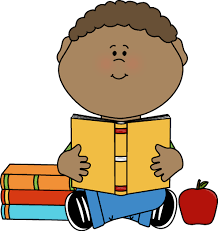 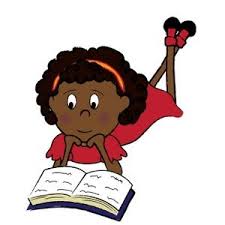 The following books are only suggestions. Please feel free to add any books that are appropriate for your reader. The staff in the children’s area of the public library will also have many wonderful suggestions for you. If your child is already reading, have him or her read a page of the book aloud to you to see if it is a good fit. If they struggle with more than a few words on the page, it is probably too difficult, but the book would still be a great book to read aloud to your child. If You Give a Mouse a Cookie (Numeroff) Are You My Mother? (Eastman) (or any book in the series)Bill and Pete Stories (DePaola) (or any book in the series) What Do You Do with a Kangaroo? (Martin) The Napping House (Wood) Arthur’s Tooth (Brown) Danny and the Dinosaur (Hoff)Happy Birthday Moon (Asch) I’ll Always Love You (Waber) Little Bear (Minarik) Clifford Books (Bridwell)Mooncake (Asch)Mouse Tales (Lobel) Franklin (Bourgeois)Hello Reader Books, Levels 2 & 3 STEP into Reading Books Eyewitness Readers, Level 1 & 2 Eric Carle ( any book by this author) One Bean (Rockwell) Spectacular Science: A Book of Poems (Hopkins)